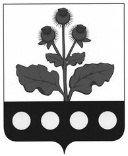 АДМИНИСТРАЦИЯ РОССОШАНСКОГО СЕЛЬСКОГО ПОСЕЛЕНИЯ РЕПЬЁВСКОГО  МУНИЦИПАЛЬНОГО РАЙОНА ВОРОНЕЖСКОЙ ОБЛАСТИРАСПОРЯЖЕНИЕ«07» августа  . № 71-р                с. РоссошьВ соответствии с Федеральным законом от 27.07.2010 № 210-ФЗ «Об организации предоставления государственных и муниципальных услуг», руководствуясь Методическими рекомендациями по формированию технологических схем предоставления государственных и муниципальных услуг, утвержденных протоколом заседания Правительственной комиссии по проведению административной реформы от 09.06.2016г. №142.1. Утвердить технологическую схему предоставления муниципальной услуги «Дача согласия на осуществление обмена жилыми помещениями между нанимателями данных помещений по договорам социального найма» согласно приложению.2. Разместить технологическую схему предоставления муниципальной услуги «Дача согласия на осуществление обмена жилыми помещениями между нанимателями данных помещений по договорам социального найма» на официальном сайте Россошанского сельского поселения Репьевского муниципального района Воронежской области.3. Контроль за исполнением настоящего распоряжения возложить на заместителя главы администрации Россошанского сельского поселения Репьевского муниципального района Сидельникову Г.П.Глава Россошанского                                                                                                В.И. Рахманинасельского поселения                                                                                                                                                                                ТИПОВАЯ ТЕХНОЛОГИЧЕСКАЯ СХЕМАПРЕДОСТАВЛЕНИЯ МУНИЦИПАЛЬНОЙ УСЛУГИРАЗДЕЛ 1. «ОБЩИЕ СВЕДЕНИЯ О МУНИЦИПАЛЬНОЙ УСЛУГЕ»РАЗДЕЛ 2. «ОБЩИЕ СВЕДЕНИЯ О «ПОДУСЛУГАХ»РАЗДЕЛ 3. «СВЕДЕНИЯ О ЗАЯВИТЕЛЯХ «ПОДУСЛУГИ»РАЗДЕЛ 4. «ДОКУМЕНТЫ, ПРЕДОСТАВЛЯЕМЫЕ ЗАЯВИТЕЛЕМ ДЛЯ ПОЛУЧЕНИЯ «ПОДУСЛУГИ»РАЗДЕЛ 5. «ДОКУМЕНТЫ И СВЕДЕНИЯ, ПОЛУЧАЕМЫЕ ПОСРЕДСТВОМ МЕЖВЕДОМСТВЕННОГО ИНФОРМАЦИОННОГО ВЗАИМОДЕЙСТВИЯ»РАЗДЕЛ 6. «РЕЗУЛЬТАТ «ПОДУСЛУГИ»РАЗДЕЛ 7. «ТЕХНОЛОГИЧЕСКИЕ ПРОЦЕССЫ ПРЕДОСТАВЛЕНИЯ «ПОДУСЛУГИ»РАЗДЕЛ 8. «ОСОБЕННОСТИ ПРЕДОСТАВЛЕНИЯ «ПОДУСЛУГИ» В ЭЛЕКТРОННОЙ ФОРМЕ»* Недостающие в технологической схеме сведения заполняются ОМСУ самостоятельно.Перечень приложений:Приложение 1 (форма заявления)Приложение 2 (расписка)Приложение 1Форма заявленияВ администрацию ______________ поселения_________________ муниципального района от ______________________________         (Ф.И.О. гражданина полностью)проживающего по адресу:_________________________________паспортные данные: ______________контактный тел.__________________ЗАЯВЛЕНИЕПрошу  дать согласие на обмен жилого помещения, занимаемого мной и по договору социального найма, расположенного по адресу: __________________________________________________________________,(область, район, город, поселок, село или др., улицаили др., дом, квартира, комната и др.)состоящего  из  ____ комнат, общей площадью _____________, на жилое помещение, расположенное по адресу: __________________________________________________________________(область, район, город, поселок, село или др., улицаили др., дом, квартира, комната и др.)состоящего  из  ____  комнат, общей площадью _______________.К заявлению прилагаю следующие документы:   1. __________________________________________________________   2. __________________________________________________________   3. __________________________________________________________   4. __________________________________________________________Дата ____________________          Подпись ________________________    Подлинность  представленных мной сведений подтверждаю. При рассмотрении заявления   даю   согласие  на  обработку  (включая  сбор,  систематизацию, накопление,  хранение,  уточнение  (обновление,  изменение), использование) принадлежащих  мне персональных данных в соответствии с Федеральным законом от  27.07.2006  №  152-ФЗ «О персональных данных» и проверку представленных сведений  для  исключения  условий, при которых обмен жилыми помещениями не допускается согласно статье 73 Жилищного кодекса Российской Федерации.    Заявитель:                             _____________ / ___________________/                                                     (подпись)             (расшифровка подписи)Приложение 2РАСПИСКАв получении документов, представленных для принятия решенияо даче согласия на осуществление обмена занимаемого заявителем и проживающими совместно с ним членами его семьи жилого помещения на жилое помещение, предоставленное по договору социального найма другому нанимателюНастоящим удостоверяется, что заявитель__________________________________________________________________                         (фамилия, имя, отчество)представил, а сотрудник администрации _______________ _________________ получил «_____» ________________ _________ документы                                      (число)                          (месяц прописью)                (год)в количестве _______________________________ экземпляров по                                                   (прописью)                                                                прилагаемому к заявлению перечню документов, необходимых для дачи согласия на осуществление обмена занимаемого заявителем и проживающими совместно с ним членами его семьи жилого помещения на жилое помещение, предоставленное по договору социального найма другому нанимателю                                             (согласно п. 2.6.1 настоящего Административного регламента):___________________________________________________________________________________________________________________________________________________________________________________________________________________________				_____________________(должность специалиста,                             (подпись)                                         (расшифровка подписи)      ответственного за    прием документов)Об утверждении технологической схемы предоставления муниципальной услуги «Дача согласия на осуществление обмена жилыми помещениями между нанимателями данных помещений по договорам социального найма»№ п/пПараметрЗначение параметра/состояние1231.Наименование органа, предоставляющего услугуАдминистрация муниципального образования2.Номер услуги в федеральном реестре36401000100008454563.Полное наименование услугиДача согласия на осуществление обмена жилыми помещениями между нанимателями данных помещений по договорам социального найма4.Краткое наименование услугиДача согласия на осуществление обмена жилыми помещениями между нанимателями данных помещений по договорам социального найма5.Административный регламент предоставления муниципальной услугиПостановление администрации Россошанского сельского поселения Репьёвского муниципального района № 43 от 10.06.2016 г.6.Перечень «подуслуг»нет7.Способы оценки качества предоставления муниципальной услуги- радиотелефонная связь;- терминальные устройства в МФЦ;- терминальные устройства в органе местного самоуправления;- единый портал государственных услуг;- региональный портал государственных услуг;- официальный сайт органа;- другие способыСрок предоставления в зависимости от условийСрок предоставления в зависимости от условийОснования отказа в приеме документовОснования отказа в предоставлении «подуслуги»Основания приостановления предоставления «подуслуги»Срок приостановления предоставления «подуслуги»Плата за предоставление «подуслуги»Плата за предоставление «подуслуги»Плата за предоставление «подуслуги»Способ обращения за получением «подуслуги»Способ получения результата «подуслуги»при подаче заявления по месту жительства (месту нахождения юр.лица)при подаче заявления не по месту жительства (месту обращения)Основания отказа в приеме документовОснования отказа в предоставлении «подуслуги»Основания приостановления предоставления «подуслуги»Срок приостановления предоставления «подуслуги»наличие платы (государственной пошлины)реквизиты нормативного правового акта, являющегося основанием для взимания платы (государственной пошлины)КБК для взимания платы (государственной пошлины), в том числе для МФЦСпособ обращения за получением «подуслуги»Способ получения результата «подуслуги»12345678910111. Наименование «подуслуги» 1: Дача согласия на осуществление обмена жилыми помещениями между нанимателями данных помещений по договорам социального найма1. Наименование «подуслуги» 1: Дача согласия на осуществление обмена жилыми помещениями между нанимателями данных помещений по договорам социального найма1. Наименование «подуслуги» 1: Дача согласия на осуществление обмена жилыми помещениями между нанимателями данных помещений по договорам социального найма1. Наименование «подуслуги» 1: Дача согласия на осуществление обмена жилыми помещениями между нанимателями данных помещений по договорам социального найма1. Наименование «подуслуги» 1: Дача согласия на осуществление обмена жилыми помещениями между нанимателями данных помещений по договорам социального найма1. Наименование «подуслуги» 1: Дача согласия на осуществление обмена жилыми помещениями между нанимателями данных помещений по договорам социального найма1. Наименование «подуслуги» 1: Дача согласия на осуществление обмена жилыми помещениями между нанимателями данных помещений по договорам социального найма1. Наименование «подуслуги» 1: Дача согласия на осуществление обмена жилыми помещениями между нанимателями данных помещений по договорам социального найма1. Наименование «подуслуги» 1: Дача согласия на осуществление обмена жилыми помещениями между нанимателями данных помещений по договорам социального найма1. Наименование «подуслуги» 1: Дача согласия на осуществление обмена жилыми помещениями между нанимателями данных помещений по договорам социального найма1. Наименование «подуслуги» 1: Дача согласия на осуществление обмена жилыми помещениями между нанимателями данных помещений по договорам социального найма10 раб. дн.10 раб. дн.- заявление не соответствует установленной форме, не поддается прочтению или содержит неоговоренные заявителем зачеркивания, исправления, подчистки-	с заявлением обратилось ненадлежащее лицо;-	к нанимателю обмениваемого жилого помещения предъявлен иск о расторжении или об изменении договора социального найма жилого помещения;- право пользования обмениваемым жилым помещением оспаривается в судебном порядке;- обмениваемое жилое помещение признано в установленном порядке непригодным для проживания;- принято решение о признании жилого дома, в котором находится обмениваемое жилое помещение, аварийным и подлежащим сносу;- принято решение о капитальном ремонте соответствующего дома с переустройством и (или) перепланировкой жилых помещений в этом доме;- в результате обмена в коммунальную квартиру вселяется гражданин, страдающий одной из тяжелых форм хронических заболеваний, указанных в предусмотренном пунктом 4 части 1 статьи 51 Жилищного кодекса Российской Федерации Перечне;- непредставление заявителем документов, необходимых для оказания услуги.нет__нет____- в орган на бумажном носителе; - посредством почтовой связи в орган;- в МФЦ на бумажном носителе; - через Портал государственных и муниципальных услуг Воронежской области- Единый портал государственных и муниципальных услуг- в органе на бумажном носителе;- почтовая связь;- в МФЦ на бумажном носителе, полученном из органа№ п/пКатегории лиц, имеющих право на получение «подуслуги»Документ, подтверждающий правомочие заявителя соответствующей категории на получение «подуслуги»Установленные требования к документу, подтверждающему правомочие заявителя соответствующей категории на получение «подуслуги»Наличие возможности подачи заявления на предоставление «подуслуги» представителями заявителяИсчерпывающий перечень лиц, имеющих право на подачу заявления от имени заявителяНаименование документа, подтверждающего право подачи заявления от имени заявителяУстановленные требования к документу, подтверждающему право подачи заявления от имени заявителя123456781. Наименование «подуслуги» 1: Дача согласия на осуществление обмена жилыми помещениями между нанимателями данных помещений по договорам социального найма1. Наименование «подуслуги» 1: Дача согласия на осуществление обмена жилыми помещениями между нанимателями данных помещений по договорам социального найма1. Наименование «подуслуги» 1: Дача согласия на осуществление обмена жилыми помещениями между нанимателями данных помещений по договорам социального найма1. Наименование «подуслуги» 1: Дача согласия на осуществление обмена жилыми помещениями между нанимателями данных помещений по договорам социального найма1. Наименование «подуслуги» 1: Дача согласия на осуществление обмена жилыми помещениями между нанимателями данных помещений по договорам социального найма1. Наименование «подуслуги» 1: Дача согласия на осуществление обмена жилыми помещениями между нанимателями данных помещений по договорам социального найма1. Наименование «подуслуги» 1: Дача согласия на осуществление обмена жилыми помещениями между нанимателями данных помещений по договорам социального найма1. Наименование «подуслуги» 1: Дача согласия на осуществление обмена жилыми помещениями между нанимателями данных помещений по договорам социального найма1.граждане, являющиеся нанимателями жилых помещений муниципального жилищного фондаДокумент, удостоверяющий личностьДолжен быть действительным на срок обращения за предоставлением услуги. Не должен содержать подчисток, приписок, зачеркнутых слов и других исправлений. Не должен иметь повреждений, наличие которых не позволяет однозначно истолковать их содержаниеИмеетсяЛицо, действующее от имени заявителя на основании договора, доверенности или в силу законаДокумент, удостоверяющий личностьДолжен быть действительным на срок обращения за предоставлением услуги. Не должен содержать подчисток, приписок, зачеркнутых слов и других исправлений. Не должен иметь повреждений, наличие которых не позволяет однозначно истолковать их содержание1.граждане, являющиеся нанимателями жилых помещений муниципального жилищного фондаДокумент, удостоверяющий личностьДолжен быть действительным на срок обращения за предоставлением услуги. Не должен содержать подчисток, приписок, зачеркнутых слов и других исправлений. Не должен иметь повреждений, наличие которых не позволяет однозначно истолковать их содержаниеИмеетсяЛицо, действующее от имени заявителя на основании договора, доверенности или в силу законаДоверенностьДоверенность должна быть выдана от имени заявителя и подписана им самим. Доверенность может быть подписана также иным лицом, действующим по доверенности, если эти полномочия предусмотрены основной доверенностью.  Доверенность должна быть действующей на момент обращения (при этом необходимо иметь в виду, что доверенность, в которой не указан срок ее действия, действительна в течение одного года с момента ее выдачи)1.граждане, являющиеся нанимателями жилых помещений муниципального жилищного фондаДокумент, удостоверяющий личностьДолжен быть действительным на срок обращения за предоставлением услуги. Не должен содержать подчисток, приписок, зачеркнутых слов и других исправлений. Не должен иметь повреждений, наличие которых не позволяет однозначно истолковать их содержаниеИмеетсяЛицо, действующее от имени заявителя на основании договора, доверенности или в силу законаДокумент, подтверждающий право подавать от имени заявителяНе должен содержать подчисток, приписок, зачеркнутых слов и других исправлений. Не должен иметь повреждений, наличие которых не позволяет однозначно истолковать их содержание№ п/пКатегория документаНаименование документов, которые представляет заявитель для получения «подуслуги»Количество необходимых экземпляров документа с указанием подлинник/копияУсловие предоставления документаУстановленные требования к документуФорма (шаблон) документа4Образец документа/заполнения документа4123456781. Наименование «подуслуги» 1: Дача согласия на осуществление обмена жилыми помещениями между нанимателями данных помещений по договорам социального найма1. Наименование «подуслуги» 1: Дача согласия на осуществление обмена жилыми помещениями между нанимателями данных помещений по договорам социального найма1. Наименование «подуслуги» 1: Дача согласия на осуществление обмена жилыми помещениями между нанимателями данных помещений по договорам социального найма1. Наименование «подуслуги» 1: Дача согласия на осуществление обмена жилыми помещениями между нанимателями данных помещений по договорам социального найма1. Наименование «подуслуги» 1: Дача согласия на осуществление обмена жилыми помещениями между нанимателями данных помещений по договорам социального найма1. Наименование «подуслуги» 1: Дача согласия на осуществление обмена жилыми помещениями между нанимателями данных помещений по договорам социального найма1. Наименование «подуслуги» 1: Дача согласия на осуществление обмена жилыми помещениями между нанимателями данных помещений по договорам социального найма1. Наименование «подуслуги» 1: Дача согласия на осуществление обмена жилыми помещениями между нанимателями данных помещений по договорам социального наймаЗаявление на оказание услуги Заявление1 экз. подлинник нетВ письменном заявлении должна быть указана информация о заявителе и членах семьи (Ф.И.О., паспортные данные, адрес регистрации, контактный телефон (телефон указывается по желанию). Заявление должно быть подписано заявителем, членами семьи или их уполномоченными представителямиПриложение №1Приложение №Документы, удостоверяющие личность гражданина и членов его семьи- документы, удостоверяющие личность гражданина и постоянно проживающих совместно с ним членов его семьи, а также подтверждающие наличие у них гражданства Российской Федерации;1 экз.нет ____договор об обмене жилыми помещениями, занимаемыми по договорам социального найма- договор об обмене жилыми помещениями, занимаемыми по договорам социального найма 1 экз., подлинникнет____согласие проживающих совместно с нанимателем членов семьи- согласие проживающих совместно с нанимателем членов семьи, в том числе временно отсутствующих, на осуществление соответствующего обмена1 экз.____согласие органов опеки и попечительства- согласие органов опеки и попечительства1 экз.если в жилом помещении, подлежащем обмену, проживают несовершеннолетние, недееспособные или ограниченно дееспособные граждане, являющиеся членами семьи нанимателя данного жилого помещения____Реквизиты актуальной технологической карты межведомственного взаимодействия5Наименование запрашиваемого документа (сведения)Перечень и состав сведений, запрашиваемых в рамках межведомственного информационного взаимодействия Наименование органа (организации), направляющего (ей) межведомственный запросНаименование органа (организации), в адрес которого (ой) направляется межведомственный запросSID электронного сервиса / наименование вида сведенийСрок осуществления межведомственного информационного взаимодействия5Форма (шаблон) межведомственного запроса и ответа на межведомственный запросОбразец заполнения формы межведомственного запроса и ответа на межведомственный запрос61234567891. Наименование «подуслуги» 1: Дача согласия на осуществление обмена жилыми помещениями между нанимателями данных помещений по договорам социального найма1. Наименование «подуслуги» 1: Дача согласия на осуществление обмена жилыми помещениями между нанимателями данных помещений по договорам социального найма1. Наименование «подуслуги» 1: Дача согласия на осуществление обмена жилыми помещениями между нанимателями данных помещений по договорам социального найма1. Наименование «подуслуги» 1: Дача согласия на осуществление обмена жилыми помещениями между нанимателями данных помещений по договорам социального найма1. Наименование «подуслуги» 1: Дача согласия на осуществление обмена жилыми помещениями между нанимателями данных помещений по договорам социального найма1. Наименование «подуслуги» 1: Дача согласия на осуществление обмена жилыми помещениями между нанимателями данных помещений по договорам социального найма1. Наименование «подуслуги» 1: Дача согласия на осуществление обмена жилыми помещениями между нанимателями данных помещений по договорам социального найма1. Наименование «подуслуги» 1: Дача согласия на осуществление обмена жилыми помещениями между нанимателями данных помещений по договорам социального найма1. Наименование «подуслуги» 1: Дача согласия на осуществление обмена жилыми помещениями между нанимателями данных помещений по договорам социального наймадокументы, подтверждающие право пользования жилым помещением, занимаемым заявителем и членами его семьи (ордер, договор социального найма, решение о предоставлении жилого помещения)документы, подтверждающие право пользования жилым помещением, занимаемым заявителем и членами его семьи (ордер, договор социального найма, решение о предоставлении жилого помещения)Администрация муниципального образованияАдминистрация муниципального образования№ п/пДокумент/документы, являющийся (иеся) результатом «подуслуги»Требования к документу/документам, являющемуся (имся) результатом «подуслуги»Характеристика результата (положительный/отрицательный)Форма документа/ документов, являющегося (ихся) результатом «подуслуги»Образец документа/ документов, являющегося (ихся) результатом «подуслуги»Способ получения результата«подуслуги»Срок хранения невостребованных заявителем результатов «подуслуги»Срок хранения невостребованных заявителем результатов «подуслуги»№ п/пДокумент/документы, являющийся (иеся) результатом «подуслуги»Требования к документу/документам, являющемуся (имся) результатом «подуслуги»Характеристика результата (положительный/отрицательный)Форма документа/ документов, являющегося (ихся) результатом «подуслуги»Образец документа/ документов, являющегося (ихся) результатом «подуслуги»Способ получения результата«подуслуги»в органев МФЦ1234567891. Наименование «подуслуги» 1: Дача согласия на осуществление обмена жилыми помещениями между нанимателями данных помещений по договорам социального найма1. Наименование «подуслуги» 1: Дача согласия на осуществление обмена жилыми помещениями между нанимателями данных помещений по договорам социального найма1. Наименование «подуслуги» 1: Дача согласия на осуществление обмена жилыми помещениями между нанимателями данных помещений по договорам социального найма1. Наименование «подуслуги» 1: Дача согласия на осуществление обмена жилыми помещениями между нанимателями данных помещений по договорам социального найма1. Наименование «подуслуги» 1: Дача согласия на осуществление обмена жилыми помещениями между нанимателями данных помещений по договорам социального найма1. Наименование «подуслуги» 1: Дача согласия на осуществление обмена жилыми помещениями между нанимателями данных помещений по договорам социального найма1. Наименование «подуслуги» 1: Дача согласия на осуществление обмена жилыми помещениями между нанимателями данных помещений по договорам социального найма1. Наименование «подуслуги» 1: Дача согласия на осуществление обмена жилыми помещениями между нанимателями данных помещений по договорам социального найма1. Наименование «подуслуги» 1: Дача согласия на осуществление обмена жилыми помещениями между нанимателями данных помещений по договорам социального наймапостановление администрации о даче согласия на осуществление обмена занимаемого заявителем и проживающими совместно с ним членами его семьи жилого помещения на жилое помещение, предоставленное по договору социального найма другому нанимателю Наличие подписи должностного лица, подготовившего документ, даты составления документа, печати организации, выдавшей документ. Отсутствие исправлений, подчисток и нечитаемых символов.Положительный Приложение №Приложение №- почтовая связь;- в органе на бумажном носителе;- в МФЦ на бумажном носителе, полученном из органарешение об отказе в даче согласия на осуществление обмена занимаемого заявителем и проживающими совместно с ним членами его семьи жилого помещения на жилое помещение, предоставленное по договору социального найма другому нанимателюНаличие подписи должностного лица, подготовившего документ, даты составления документа, печати организации, выдавшей документ. Отсутствие исправлений, подчисток и нечитаемых символов. Наличие основания отказа в предоставлении услугиОтрицательныйПриложение №Приложение №- почтовая связь;- в органе на бумажном носителе;- в МФЦ на бумажном носителе, полученном из органа№ п/п№ п/пНаименование процедуры процессаОсобенности исполнения процедуры процессаСроки исполнения процедуры (процесса)Исполнитель процедуры процессаРесурсы, необходимые для выполнения процедуры процессаФормы документов, необходимые для выполнения процедуры процесса8112345671. Наименование «подуслуги» 1: Дача согласия на осуществление обмена жилыми помещениями между нанимателями данных помещений по договорам социального найма1. Наименование «подуслуги» 1: Дача согласия на осуществление обмена жилыми помещениями между нанимателями данных помещений по договорам социального найма1. Наименование «подуслуги» 1: Дача согласия на осуществление обмена жилыми помещениями между нанимателями данных помещений по договорам социального найма1. Наименование «подуслуги» 1: Дача согласия на осуществление обмена жилыми помещениями между нанимателями данных помещений по договорам социального найма1. Наименование «подуслуги» 1: Дача согласия на осуществление обмена жилыми помещениями между нанимателями данных помещений по договорам социального найма1. Наименование «подуслуги» 1: Дача согласия на осуществление обмена жилыми помещениями между нанимателями данных помещений по договорам социального найма1. Наименование «подуслуги» 1: Дача согласия на осуществление обмена жилыми помещениями между нанимателями данных помещений по договорам социального найма1. Наименование «подуслуги» 1: Дача согласия на осуществление обмена жилыми помещениями между нанимателями данных помещений по договорам социального найма 1. Наименование административной процедуры 1: Прием и регистрация заявления и прилагаемых к нему документов 1. Наименование административной процедуры 1: Прием и регистрация заявления и прилагаемых к нему документов 1. Наименование административной процедуры 1: Прием и регистрация заявления и прилагаемых к нему документов 1. Наименование административной процедуры 1: Прием и регистрация заявления и прилагаемых к нему документов 1. Наименование административной процедуры 1: Прием и регистрация заявления и прилагаемых к нему документов 1. Наименование административной процедуры 1: Прием и регистрация заявления и прилагаемых к нему документов 1. Наименование административной процедуры 1: Прием и регистрация заявления и прилагаемых к нему документов 1. Наименование административной процедуры 1: Прием и регистрация заявления и прилагаемых к нему документовПрием и регистрация заявления и прилагаемых к нему документовСпециалист:- устанавливает предмет обращения, устанавливает личность заявителя, проверяет документ, удостоверяющий личность заявителя;- проверяет полномочия заявителя, в том числе полномочия представителя гражданина действовать от его имени;- проверяет соответствие заявления установленным требованиям;- проверяет соответствие представленных документов следующим требованиям: документы в установленных законодательством случаях нотариально удостоверены, скреплены печатями, имеют надлежащие подписи определенных законодательством должностных лиц; в документах нет подчисток, приписок, зачеркнутых слов и иных неоговоренных исправлений; документы не имеют серьезных повреждений, наличие которых не позволяет однозначно истолковать их содержание;- регистрирует заявление с прилагаемым комплектом документов;- выдает расписку в получении документов по установленной форме с указанием перечня документов и даты их получения.- при наличии оснований для отказа в приеме документов уведомляет заявителя о наличии препятствий к принятию документов, возвращает документы, объясняет заявителю содержание выявленных недостатков в представленных документах и предлагает принять меры по их устранению.В случае обращения заявителя за предоставлением муниципальной услуги через МФЦ зарегистрированное заявление передается с сопроводительным письмом в адрес администрации в течение одного рабочего дня с момента регистрации.1 рабочий деньСпециалист администрации или МФЦ, ответственный за прием документовПравовое, документационное и технологическое обеспечение2. Наименование административной процедуры 2:  Рассмотрение представленных документов2. Наименование административной процедуры 2:  Рассмотрение представленных документов2. Наименование административной процедуры 2:  Рассмотрение представленных документов2. Наименование административной процедуры 2:  Рассмотрение представленных документов2. Наименование административной процедуры 2:  Рассмотрение представленных документов2. Наименование административной процедуры 2:  Рассмотрение представленных документов2. Наименование административной процедуры 2:  Рассмотрение представленных документов2. Наименование административной процедуры 2:  Рассмотрение представленных документовРассмотрение представленных документов Специалист, проверяя документы:1) устанавливает:- наличие всех необходимых документов;- наличие полномочий заявителя (представителя заявителя) на обращение за предоставлением муниципальной услуги;- наличие или отсутствие иных оснований для отказа в предоставлении муниципальной  услуги.2)принимает решение о подготовке проекта постановления о  даче согласия на осуществление обмена занимаемого заявителем и проживающими совместно с ним членами его семьи жилого помещения на жилое помещение, предоставленное по договору социального найма другому нанимателю либо решения об отказе в даче такого согласия. 5 рабочих дней Специалист администрации, уполномоченный на рассмотрение представленных документовПравовое, документационное и технологическое обеспечение3. Наименование административной процедуры 3:  Подготовка и принятие постановления администрации о даче согласия на осуществление обмена занимаемого заявителем и проживающими совместно с ним членами его семьи жилого помещения на жилое помещение, предоставленное по договору социального найма другому нанимателю либо решения об отказе в даче такого согласия3. Наименование административной процедуры 3:  Подготовка и принятие постановления администрации о даче согласия на осуществление обмена занимаемого заявителем и проживающими совместно с ним членами его семьи жилого помещения на жилое помещение, предоставленное по договору социального найма другому нанимателю либо решения об отказе в даче такого согласия3. Наименование административной процедуры 3:  Подготовка и принятие постановления администрации о даче согласия на осуществление обмена занимаемого заявителем и проживающими совместно с ним членами его семьи жилого помещения на жилое помещение, предоставленное по договору социального найма другому нанимателю либо решения об отказе в даче такого согласия3. Наименование административной процедуры 3:  Подготовка и принятие постановления администрации о даче согласия на осуществление обмена занимаемого заявителем и проживающими совместно с ним членами его семьи жилого помещения на жилое помещение, предоставленное по договору социального найма другому нанимателю либо решения об отказе в даче такого согласия3. Наименование административной процедуры 3:  Подготовка и принятие постановления администрации о даче согласия на осуществление обмена занимаемого заявителем и проживающими совместно с ним членами его семьи жилого помещения на жилое помещение, предоставленное по договору социального найма другому нанимателю либо решения об отказе в даче такого согласия3. Наименование административной процедуры 3:  Подготовка и принятие постановления администрации о даче согласия на осуществление обмена занимаемого заявителем и проживающими совместно с ним членами его семьи жилого помещения на жилое помещение, предоставленное по договору социального найма другому нанимателю либо решения об отказе в даче такого согласия3. Наименование административной процедуры 3:  Подготовка и принятие постановления администрации о даче согласия на осуществление обмена занимаемого заявителем и проживающими совместно с ним членами его семьи жилого помещения на жилое помещение, предоставленное по договору социального найма другому нанимателю либо решения об отказе в даче такого согласия3. Наименование административной процедуры 3:  Подготовка и принятие постановления администрации о даче согласия на осуществление обмена занимаемого заявителем и проживающими совместно с ним членами его семьи жилого помещения на жилое помещение, предоставленное по договору социального найма другому нанимателю либо решения об отказе в даче такого согласияПодготовка и принятие постановления администрации о даче согласия на осуществление обмена занимаемого заявителем и проживающими совместно с ним членами его семьи жилого помещения на жилое помещение, предоставленное по договору социального найма другому нанимателю либо решения об отказе в даче такого согласияСпециалист: - готовит проект постановления администрации о даче согласия на осуществление обмена занимаемого заявителем и проживающими совместно с ним членами его семьи жилого помещения на жилое помещение, предоставленное по договору социального найма другому нанимателю либо решение об отказе в даче такого согласия.- передает подготовленные проект постановления администрации о даче согласия на осуществление обмена занимаемого заявителем и проживающими совместно с ним членами его семьи жилого помещения на жилое помещение, предоставленное по договору социального найма другому нанимателю либо решение об отказе в даче такого согласия на подписание главе администрации (поселения) .- обеспечивает регистрацию постановления о даче согласия на осуществление обмена занимаемого заявителем и проживающими совместно с ним членами его семьи жилого помещения на жилое помещение, предоставленное по договору социального найма другому нанимателю либо решения об отказе в даче такого согласия.2 рабочих дня специалист, уполномоченный на подготовку  проекта постановления администрации о даче согласия на осуществление обмена занимаемого заявителем и проживающими совместно с ним членами его семьи жилого помещения на жилое помещение, предоставленное по договору социального найма другому нанимателю либо решения об отказе в даче такого согласияПравовое, документационное и технологическое обеспечение4. Наименование административной процедуры 4:  Выдача (направление) документа, являющегося результатом предоставления муниципальной услуги4. Наименование административной процедуры 4:  Выдача (направление) документа, являющегося результатом предоставления муниципальной услуги4. Наименование административной процедуры 4:  Выдача (направление) документа, являющегося результатом предоставления муниципальной услуги4. Наименование административной процедуры 4:  Выдача (направление) документа, являющегося результатом предоставления муниципальной услуги4. Наименование административной процедуры 4:  Выдача (направление) документа, являющегося результатом предоставления муниципальной услуги4. Наименование административной процедуры 4:  Выдача (направление) документа, являющегося результатом предоставления муниципальной услуги4. Наименование административной процедуры 4:  Выдача (направление) документа, являющегося результатом предоставления муниципальной услугиВыдача (направление) документа, являющегося результатом предоставления муниципальной услугиПостановление администрации о даче согласия на осуществление обмена занимаемого заявителем и проживающими совместно с ним членами его семьи жилого помещения на жилое помещение, предоставленное по договору социального найма другому нанимателю, либо решение об отказе в даче такого согласия направляются заявителю заказным письмом с уведомлением о вручении либо по желанию заявителя могут быть выданы ему лично (или уполномоченному им надлежащим образом представителю) непосредственно по месту подачи заявления.2 рабочих  дняСпециалист, уполномоченный на выдачу (направление) документа, являющегося результатом предоставления услугиПравовое, документационное и технологическое обеспечениеСпособ получения заявителем информации о сроках и порядке предоставления «подуслуги»Способ записи на прием в орган, МФЦ для подачи запроса о предоставлении «подуслуги»Способ формирования запроса о предоставлении «подуслуги»Способ приема и регистрации органом, предоставляющим услугу, запроса о предоставлении «подуслуги» и иных документов, необходимых для предоставления «подуслуги»Способ оплаты государственной пошлины за предоставление «подуслуги» и уплаты иных платежей, взимаемых в соответствии с законодательством Российской ФедерацииСпособ получения сведений о ходе выполнения запроса о предоставлении «подуслуги»Способ подачи жалобы на нарушение порядка предоставления «подуслуги» и досудебного (внесудебного) обжалования решений и действий (бездействия) органа в процессе получения «подуслуги»12345671. Наименование «подуслуги» 1: Дача согласия на осуществление обмена жилыми помещениями между нанимателями данных помещений по договорам социального найма1. Наименование «подуслуги» 1: Дача согласия на осуществление обмена жилыми помещениями между нанимателями данных помещений по договорам социального найма1. Наименование «подуслуги» 1: Дача согласия на осуществление обмена жилыми помещениями между нанимателями данных помещений по договорам социального найма1. Наименование «подуслуги» 1: Дача согласия на осуществление обмена жилыми помещениями между нанимателями данных помещений по договорам социального найма1. Наименование «подуслуги» 1: Дача согласия на осуществление обмена жилыми помещениями между нанимателями данных помещений по договорам социального найма1. Наименование «подуслуги» 1: Дача согласия на осуществление обмена жилыми помещениями между нанимателями данных помещений по договорам социального найма1. Наименование «подуслуги» 1: Дача согласия на осуществление обмена жилыми помещениями между нанимателями данных помещений по договорам социального найма- Единый портал государственных услуг;- Портал государственных и муниципальных услуг Воронежской областинетЧерез экранную форму ЕПГУНе требуется предоставление заявителем документов на бумажном носителенет- личный кабинет заявителя на Едином портале государственных и муниципальных услуг (функций)- личный кабинет заявителя на портала государственных и муниципальных услуг Воронежской области.- Единый портал государственных и муниципальных услуг (функций) - Портал государственных и муниципальных услуг Воронежской области